LogoMat BusinessNachfolgende Textbausteine und Produktbeschreibungen sollen Sie bei der Gestaltung Ihrer eigenen Werbeunterlagen, Angeboten und Aktionen unterstützen.Produktbeschreibung: Die LogoMat Business kommt immer dann zum Einsatz, wenn es um höchste Qualitätsansprüche geht. Ausdrucksstarke, beständige Farben, gedruckt auf einer strapazierfähigen Nylonoberfläche, machen jeden stark frequentierten Firmeneingang zum Eyecatcher und sorgen für mehr Sauberkeit in Eingangsbereichen. Vorteile wie eine hohe Schmutz- und Feuchtigkeitsaufnahme, der Druck auf regeneriertem, nachhaltigen ECONYL® Garn, eine geringe Stolper- und Rutschgefahr sowie die Trittrandverstärkung zeichnen die Matte aus. Sie ist mit oder ohne umlaufenden Rand erhältlich und kann auf Wunsch auch schwer entflammbar nach EN 13501 Cfl-s1 geliefert werden. Die Bedruckung erfolgt mit modernster Drucktechnologie. Es stehen 45 Standardfarben zur Auswahl. Mit 32 Farben kann gleichzeitig gedruckt werden. Sollten die Standardfarben nicht passen, können Sonderfarben (Pantone) gegen Aufpreis angemischt werden. __________________________________________________________________________Die hochwertige Logomatte für Firmeneingänge.NEU: Mit neuem Garn und ökologischen Vorteilen (ECONYL®)Die LogoMat Business kommt immer dann zum Einsatz, wenn es um höchste Qualitätsansprüche geht. Ausdrucksstarke, beständige Farben, gedruckt auf einer strapazierfähigen Nylonoberfläche aus regenieriertem ECONYL® Garn machen jeden stark frequentierten Firmeneingang zum Eyecatcher und sorgen für mehr Sauberkeit in Eingangsbereichen.Alle Maße der bedruckten Fußmatten bis zu einer Breite von 200 cm und einer Länge von 750 cm sind möglich. Anwendungsbereiche- Stark frequentierte Eingangsbereiche-  Filialisten, Franchising und Industrieunternehmen-  Kommunale Einrichtungen-  Hotels und GaststättenVorteile- ab 1 Stück- MADE IN GERMANY!- Hohe Schmutz- und Feuchtigkeitsaufnahme- geringere Stolper- und Rutschgefahr- Rutschhemmender Nitrilgummirücken- Auf Wunsch schwer entflammbar- Sonderfarben nach Pantone möglich- Sonderformen mit/ohne Rand- 100 % Polyamid Markenfaser ECONYL®- industriell waschbar bis 60 GradStandardformate sind z.B. 40 x 60 cm, 85 x 60 cm, 85 x 150 cm, 115 x 180 cm, 150 x 240 cm, 200 x 400 cm. Maximale Länge 750 cm. Auch Sonderformen sind möglich.__________________________________________________________________________Neben den funktionellen Vorteilen wie der wirkungsvollen Aufnahme von Schmutz und Feuchtigkeit, überzeugt die bedruckbare Teppichmatte durch die dauerhafte Präsenz des Kundenlogos.  Damit steht die personalisierte Fußmatte garantiert während im Mittelpunkt.  Die individuelle Gestaltung mit Farbe, Größe, Bild, Text, Schriftzug oder Logo (von plakativ bis dezent) erzeugt so ein nicht zu unterschätzenden Zusatznutzen. Kurz gesagt: jede Matte kann individualisiert, vollflächig bedruckt und im Maß selbst bestimmt werden. Von klein bis groß, von zweifarbig bis fotorealistisch, mit oder ohne Rand, in Form des Logos oder ausgestattet mit unserem umweltfreundlichen ECONYL ® Garn – alles ist möglich. Hier ergibt sich der TOP-Nutzen: Die Erfahrung hat gezeigt, dass schön gestaltete bedruckte Fußmatten als Werbemittel über einen langen Zeitraum hinweg liegen bleiben. Die Werbebotschaft, das Logo oder der Firmenname ist im Gegensatz zu vielen anderen Werbemittel, die in Schubladen verschwinden, permanent sichtbar. ___________________________________________________________________Der Nässe trotzen!Logomatten, gebrandet mit Kundenlogo und Doppelfunktion. Reduktion von Schmutz- und Feuchtigkeitsaufnahme im perfekten Zusammenspiel von Design und Funktionalität. Maximale Gestaltungsfreiheit, leuchtende Farben, gedruckt auf einer nachhaltigen ECONYL® Garn Oberfläche lassen jedes Werbeherz höherschlagen. Ab 1 Stück, Made in Germany.__________________________________________________________________________Mit Fußmatten Illusionen schaffenBodenwerbung einmal ganz anders. Ein Hingucker sind Fußmatten in Sonderform! Mit modernster Technologie lässt sich fast jede Form realisieren. Als hochwertiger, funktionaler und gleichzeitig unübersehbarer Werbeträger wird der Boden zum individuellen Blickfang für zeitlich begrenzt Kampagnen oder langfristige Aktionen. MADE IN GERMANY, individuelle Maße und Lieferung ab 1 Stück. _________________________________________________________________________Alleskönner bedruckte Fußmatten – Made in Germany!Nicht die 1. Wahl, wenn man an Werbeartikel denkt. Doch die vielfältigen Einsatzzwecke von Werbematten haben mehr Potential als es auf den ersten Blick scheint. Als Kundengeschenk z.B. im Immobilienbereich, Bodenschutz in Eingängen, Präsentation von Produkten im PoS, Werkzeugmatte für Motorräder, Fußmatten in Wohnmobilen, Wegweiser oder als Eyecatcher in Sonderform. Entscheidend ist die permanente Präsenz der Botschaft oder Kundenlogos. Vorteile sind der Druck mit leuchtenden, beständigen Farben, die Realisierung individueller Maße, der individuelle Druck und der Einsatz von nachhaltigen, regeneriertem ECONYL® Garn. Produziert werden die bedruckten Logomatten seit über 75 Jahren in Deutschland. __________________________________________________________________________Bodenflächen in Gesundheitsbereichen richtig nutzen!Die umweltfreundlichen Logomatten mit nachhaltigem ECONYL® Garn halten nicht nur stark frequentierte Eingangsbereiche sauber, sondern setzen auch Markenbotschaften im Bodenbereich gekonnt in Szene. Auch erhöhte Hygiene- oder Sicherheitsanforderungen wie z.B. schwer entflammbar oder industriell waschbar sind problemlos möglich. So können die Matten z.B. in Apotheken, Physiotherapiepraxen, Krankenhäusern und in allen Bereichen, wo es auf Hygiene und Sauberkeit ankommt, eingesetzt werden. Zu den Vorteilen gehört neben der Produktion „Made in Germany“, die Realisierung individueller Maße, der Druck mit ausdrucksstarken, beständigen Farben auch die hohe Schmutz- und Feuchtigkeitsaufnahme sowie eine geringe Stolper- und Rutschgefahr. Ab 1 Stück.  __________________________________________________________________________nachhaltig – sauber – individuell – werben!Bodenflächen durch bedruckte Logomatten in Szene setzen und dabei den ökologischen Vorteil durch Druck auf regeneriertem ECONYL® Garn nutzen. Doch wie geht das? Nylonabfälle, wie z.B. zur Entsorgung bestimmte Fischernetze, werden gesammelt und in neues Garn verwandelt. Vorteil ist der Nachhaltigkeitsvorsprung durch Nutzung als Wertstoff. So entsteht endloses Recycling - von der Teppichmatte zur Teppichmatte. Im Vordergrund steht die maximale Gestaltungsfreiheit mit der Realisierung des Wunschdesigns. Und natürlich weisen die in Deutschland produzierten Fußmatten eine hohe Schmutz- und Feuchtigkeitsaufnahme auf, eben Made in Germany. Individuelle Maße, Sonderformen, Pantone Töne und ab 1 Stück erhältlich.__________________________________________________________________________Bodenflächen in Sport- und Fitnessstudios richtig nutzenDie strapazierfähige und individuell bedruckbare LogoMat Business unterstützt die Bodenwerbung in frequentierten Eingangsbereichen und setzt Logos und Marketingbotschaften gekonnt in Szene. Produziert in Deutschland, sorgt die LogoMat Business nicht nur für mehr Sauberkeit in Eingangsbereichen, sondern überzeugt auch mit ausdrucksstarken, beständigen Farben. Zu den Vorteilen gehört neben der Realisierung individueller Maße auch die hohe Schmutz- und Feuchtigkeitsaufnahme sowie eine geringe Stolper- und Rutschgefahr. Individuelle Maße, eigenes Design und ab 1 Stück möglich. __________________________________________________________________________Präsentationsflächen im Handel perfekt nutzen!Marken im Zweiradhandel am Point of Sale hervorheben und perfekt präsentieren. Die individuell bedruckbaren Werbematten können mit kundeneigenen Logos, Bildmarken oder Slogans versehen werden. Im Design der Werbekampagne zur Präsentation einzelner Marken oder als hochwertige Eingangsmatte mit hoher Schmutz- und Feuchtigkeitsaufnahme zur Unterstützung des Corporate Designs – alles ist möglich. Vorteile der Made in Germany produzierten Matten sind der Druck mit leuchtenden, beständigen Farben, die Realisierung individueller Maße und Sonderformen, und der Einsatz von nachhaltigen, regeneriertem ECONYL® Garn. Auch kurzfristige Ideen können realisiert werden. Ab 1 Stück __________________________________________________________________________Markenstarke Bodenwerbung und Schmutzfang mit umweltfreundlichen LogomattenIn der nassen Jahreszeit wird durchschnittlich ca. 12 g Schmutz und Feuchtigkeit pro Person in ein Gebäude getragen und zu 80 % weiter verteilt. Abhilfe schafft die strapazierfähige und individuell bedruckbare LogoMat Business mit nachhaltigem ECONYL® Garn.  Sie bürstet den Schmutz ab und nimmt Nässe auf, bevor sie sich im gesamten Gebäude verteilt. Bedruckt mit Logos oder Marketingbotschaften wird der Eingangsbereich geschützt und gekonnt in Szene gesetzt. Die Made in Germany produzierte Logomatte sorgt nicht nur für mehr Sauberkeit in Eingangsbereichen, sondern überzeugt mit ausdrucksstarken, beständigen Farben. Individuelle Maße und ab 1 Stück erhältlich.__________________________________________________________________________email-Text zum Thema Schmutzfang: Guten Tag,jetzt die Möglichkeiten nutzen! Hat Ihre Fußmatte auch schon eine Doppelfunktion? Dass eine Schmutzfangmatte Dreck und Feuchtigkeit aus den Innenräumen fernhalten kann, ist bekannt. Aber hier wird eine ganz hervorragende Möglichkeit meistens nicht genutzt. Die Schmutzfangmatte, die Besucher in Eingänge als Erstes sehen, ist der ideale Werbeträger für Sie als Unternehmen und Ihre Dienstleistung. Im Vordergrund steht für Sie die maximale Gestaltungsfreiheit mit der Realisierung Ihres Wunschdesigns. Natürlich weisen die in Deutschland produzierten Fußmatten eine hohe Schmutz- und Feuchtigkeitsaufnahme auf, eben Made in Germany. Mit dem Druck auf unserem regenerierten Econyl® Garn sorgen Sie Kunden nachhaltig für Sauberkeit und tragen dem Umweltgedanken Rechnung, welcher noch durch die lange Nutzungsdauer und vor allem der Waschbarkeit der Matten unterstützt wird.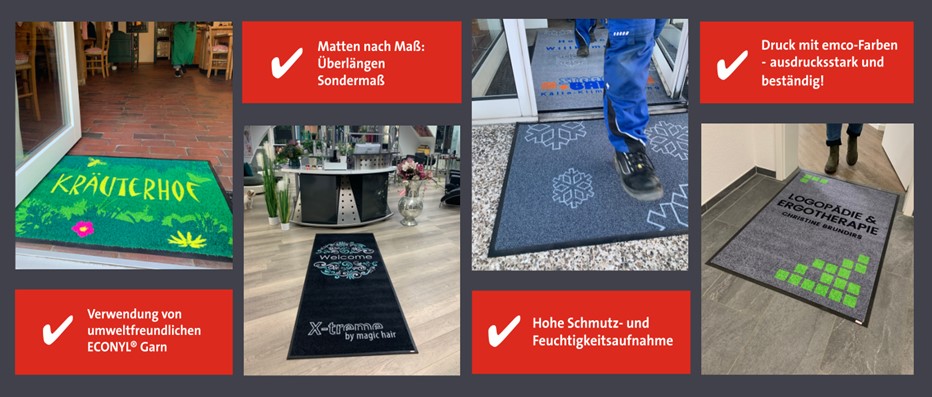 Am meisten werden die Matten in folgenden Unternehmen und Bereichen eingesetzt. -  Filialisten, Franchising- und Industrieunternehmen-  Fitnessbetriebe & Gesundheit -  Immobilienfirmen -  Handwerksbetriebe -  Beauty & Lifestyle -  Gastronomie-  Auto-, Wohnmobile- und Zweiradindustrie-  und viele andere. Auch Sonderformen, Sonderfarben, Spezialanfertigungen, Breiten größer 200 cm und Überlängen sind möglich.Ob als professionelle Präsentation der Marke, Begrüßung, Blickfang oder Wegweiser. Die in Deutschland produzierten Logomatten halten Ihre Eingangsbereiche sauber. Natürlich erreichen Sie dadurch die größtmögliche Schonung der Bodenflächen und ganz wichtig, Sie minimieren signifikant das Unfallrisiko durch Ausrutschen.